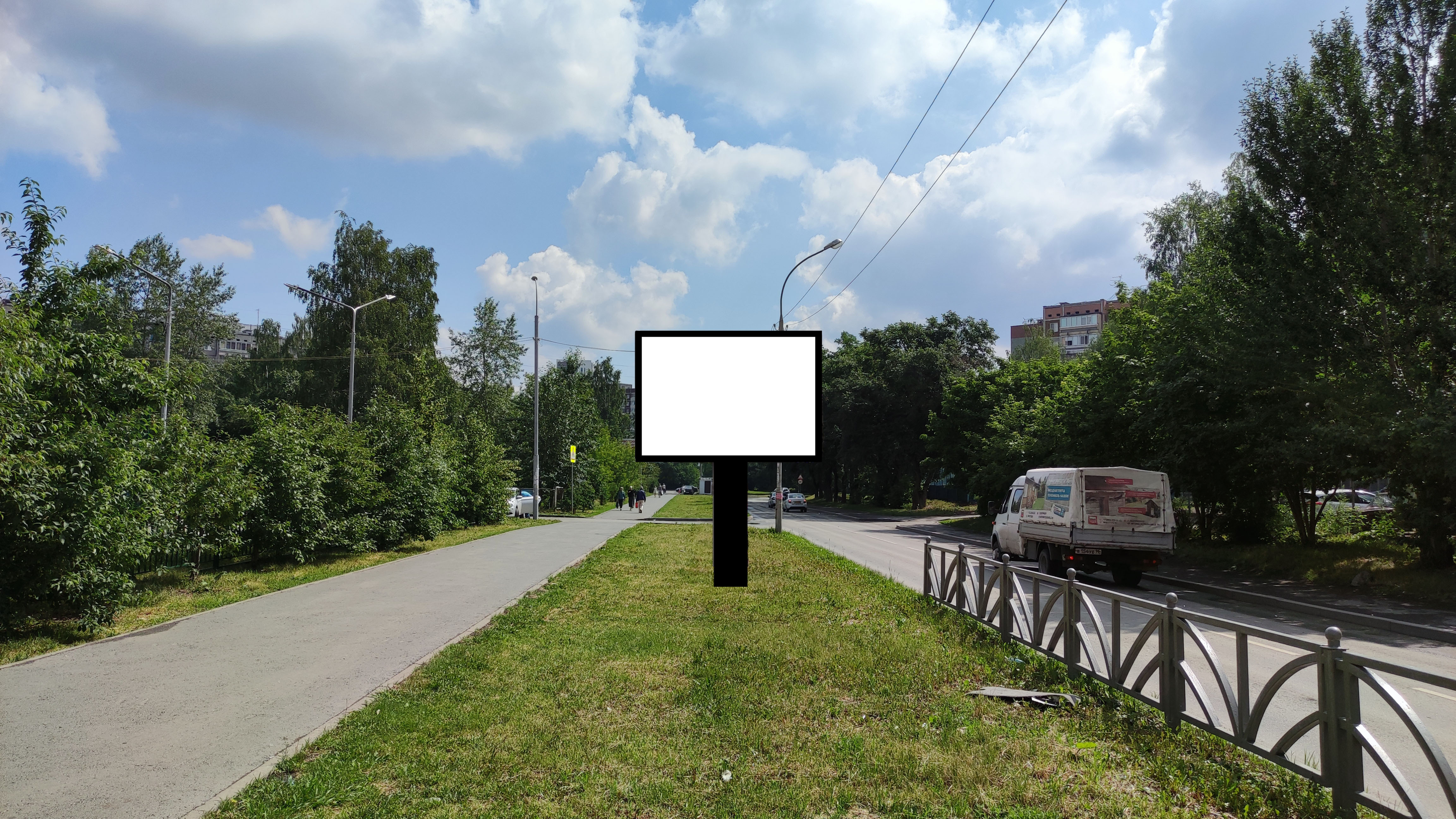 Код местаАдресТип*ВидПлощадь информационных полей, кв. мРазмеры, м (высота, ширина)Количество сторон040623б-р Денисова-Уральского (возле дома № 16)1Ситиборд19,982,7х3,72